ТЗВерсия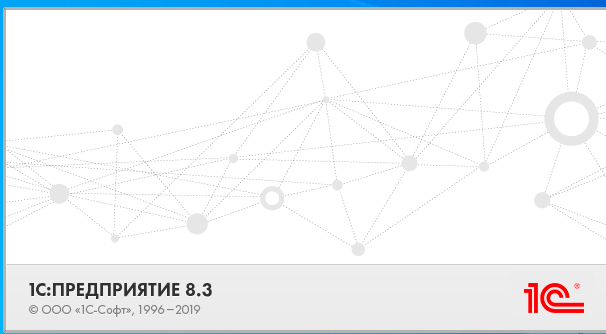 Отраслевая обработка: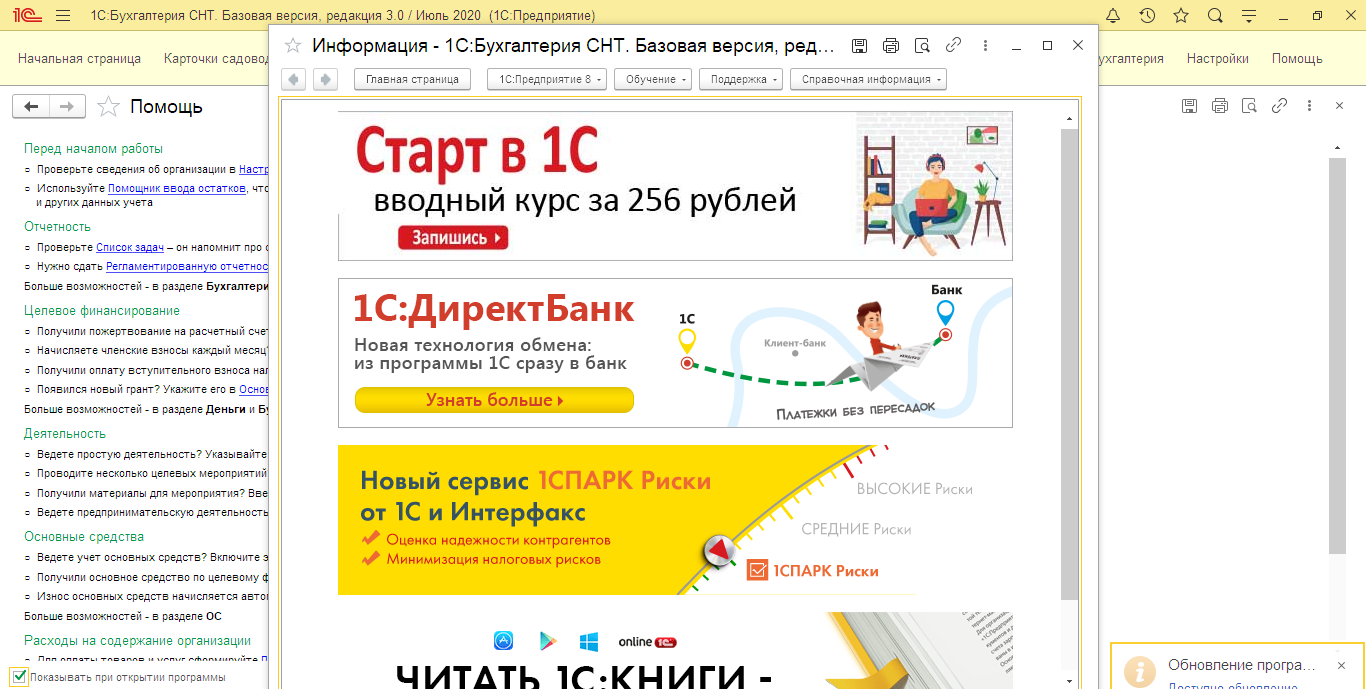 Загрузить карточки садоводов с эксель согласно приложения. В программе есть функция загрузки, не получается загрузить корректно.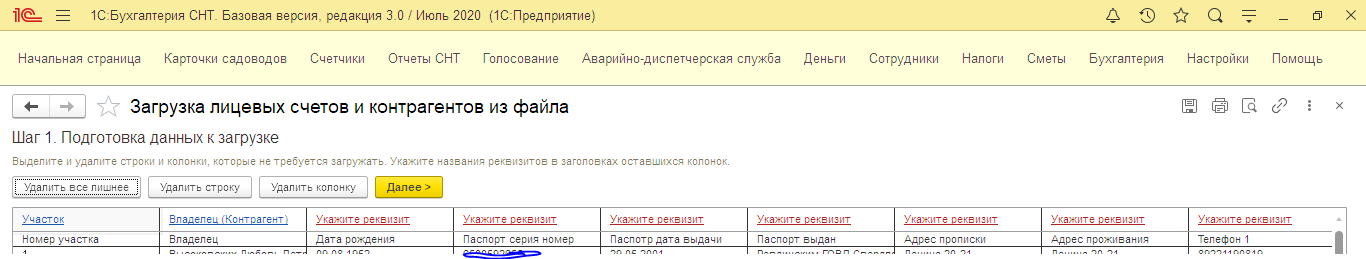 Настроить начисления, в программе реализовано.Реализовать обмен данными со сбером, через обменный файл.Такие требования к файлу обмена выдвигает Сбер:«Иван Владимирович, направляю вам информацию по реестрам начисленийПервая таблица – содержит информацию о наименовании файлов для загрузки в Сбербанк Бизнес; Формат реестров, кодировка и разделителиВторая и третья таблицы – структура самих реестров начисленийСтруктура реестра для Целевых и членских взносовСтруктура реестров для Электроэнергии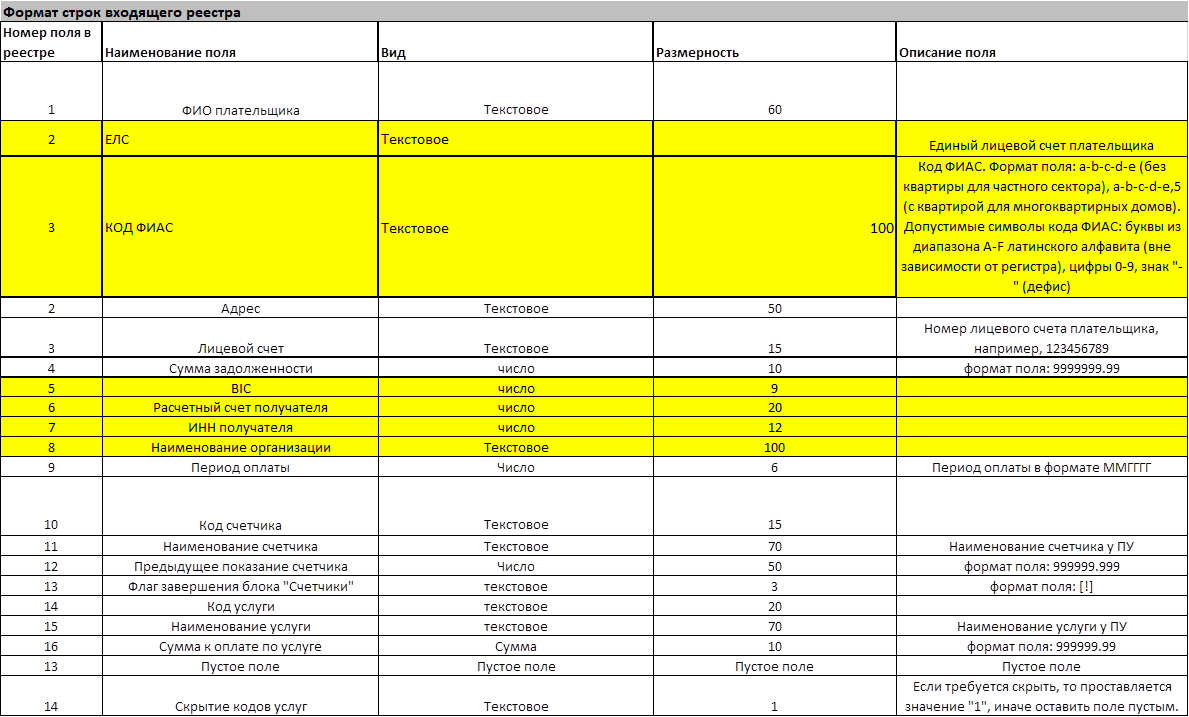 Формат имени реестра начисленийФормат имени реестра начисленийИмя реестра6627006348_40703810116540001556_2 _MMDD.txt   Целевые взносы6627006348_40703810116540001556_1 _MMDD.txt   Членские взносы6627006348_40703810116540001556_3 _MMDD.txt   ЭлектроэнергияФормат реестраtxtКодировкаWIN-1251
KOI8-R
UTF8Разделители; (ASCII-код 59, точка с запятой)Формат строк реестра начисленийФормат строк реестра начисленийНомер поля в реестреНаименование поляТип поляМаска1Номер участкастрокамин. 1 знак, макс. 302ФИОстрокаФамилия Имя Отчество (макс. 60 знаков)3Назначение платежастрокамин. 1 знак, макс. 1104Суммачисловой999999,99